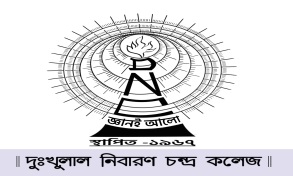 It is hereby notified that the college will remain closed tomorrow, i.e. on 30th August,2021 due to Janmastami. 							        Sd/- Eeshan AliDate:29-08-2021					Principal/ Professor in Charge  